INFORMACJA ORGANIZATORA ZAWODÓW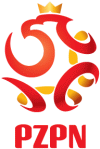 Klub sportowy: ……………………………………………………………………………………………..........................Drużyny: ……………………………………………………………………………………………………………………………….Data, godzina i miejsce: ………………………………………………………………………………….......................Kierownik ds. bezpieczeństwa: ……………………………..…………………… nr licencji ……………….........Ilość miejsc dla widzów: ……………………… w tymsiedzących ……………………….siedziska indywidualne ………………….stojących …………………………zadaszonych ……………………Ilość widzów: ……………………………miejscowych ………………….przyjezdnych ………………….Spiker zawodów: ……………………………………………………………nr licencji……………………………………..stan nagłośnienia ……………………………..Stanowisko dowodzenia: 	tak			nie………………………………………………………………………………………………………………………………………………System łączności: ………………………………………………………………………………………………………………….………………………………………………………………………………………………………………………………………………Służby porządkowe: ……………………………………………………………………………………...........................Policja ilość ……………………… dowódca ……………………………………………………………………..Klubowe ilość ………………Inne ……………………………..Służba medyczna: ……………………………………w tympunkty medyczne ……………………..karetki ………………………………………nosze i noszowi …………………………………………………………………………………..Straż pożarna: ………………………………………………………………………………………………...Wejścia  na stadion:bramy ……………..furtki ……………….wejścia na sektory …………………..ilość osób kontrolujących ……………….. w tym kobiet ……………………Ilość punktów depozytowych:	tak		nieIlość zdeponowanych przedmiotów………………opis………………………………………………………………………………………………………………………………………………………………………………………………………………………………………………………………………………………………………………………………………………………………………………………………………………………………………Ilość osób nie wpuszczonych:………………………………………………………………………………………………………………………………………………Ilość osób naruszających porządek:…………………… w tym:Ukaranych mandatem ………………………………Zatrzymanych …………………………………………… Regulaminy stadionowe	tak		nie……………………………………………………………………………………………………………………………………………..Decyzja o zezwoleniu na organizacje zawodów …………………………………………………………………Termin ważności ………………………………………………..Ograniczenia ………………………………………………………Narada przed zawodami: ……………………………………………………………………………………………………………………………………………………………………………………………………………………………………………………………………………………………………………………………………………………………………………………………………………………Sztab kryzysowy: …………………………………………………………………………………………………………………………………………Podpisy: przedstawiciela gospodarzydelegata/obserwatora ZPNUwagi i zalecenia delegata/obserwatora …………………………………………………………………………………………………………………………………………………………………………………………………………………………………………………………………………………………………………………………………………………………………………………………………………………………………………………………………………………………………………………………………………………………………………………………………………………………………………………………………………………………………………………………………………………………………………………………………………………………………………………………………………………………………………………………………………………………………………………………………………………………………………………………………………………………………………………………………………………………………………………………………………………………………………………………………………………………………………………………………………………………………………………………………………………………………………………………………………………………………………………………………………………………………………………………………………………………………………………………………………………………………………………………………………………………………..Podpisy:…………………………………………………………………………………………………………………………………………………….…………………………………………………………………………………………………………………………………………………….Miejscowość ……………………………………………………………..Data ……………………………………………………………………………